Langwith College Student Association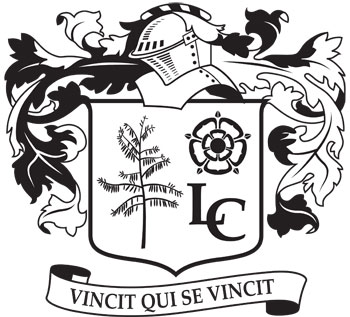 Date: 27.02.18Time: 1900Location: Corner RoomPresent: George R, Rohanna, Charlotte D, Elisa, Sydney, Jonathan, Rohail, Samantha, Katie, Naomi, Ose, Ellie, Nasreen, Emma, Rose, Franki, George W, Nathan, Laura, Julia, Georgia, Ruth, Mariya, Ailsa, Ollie, Mike Apologies: Anastacia, Charlotte B, CalAbsent: SashaMinutesBusiness and Communications Merchandise Merch officers to look into embroidered merchandise for the quarter zip jumpers.ACTION: See above. SponsorshipPotential RAG Football match on 3G, JRD pitches. This event plan to be sent through to sports officers to take the lead on it.Create a tournament of 2 groups of 4 teams and then a knockout stage.Or anyone who wants to play put their names forward and then teams will be selected.8 teams, first come first served, £6 per player and this all goes to charity, bring a bucket for small changeGet some prizes for the winning teamsMarch 3rd or 10th, March 3rd is too soon, speak to charlotte, sports officers about this event.ACTION: See above.EventsLeaver’s Bar CrawlT-shirts to be designed for next termACTION: See above. Summer FeteApple bobbing and other activities like this to be planned for the day.BBQ couldn’t keep up with orders last year. Everyone to think of something you could easily do on a stall and get back to the Wellbeing team/Events team to get their thoughts.Check with societies and see if any would do a performance on the day.Mariya to ask Scott Award Live Lounge if they would like to report.Bouncy castle as an assault course, sumo suits, gladiator bouncy castle to hire on the day-would be more successful than a ordinary bouncy castle.ACTION: Everyone to think of ideas and get back to the committee next week.Spring FormalPrice of tickets TBC: either £5 or £6.Put £150 behind bar-Charlotte to check whether this is viable.Balloons and streamers can be bought from Pound land.Double check timings with Lowther for when Sydney and events team can arrive to decorate the venue.Profit is not the priority for this event, the main focus is to break even.Within the ticket price: £2 for revs wristband and £1.50 goes behind bar, couple extra pounds for decorations for example.11th March is the final date for this event.ACTION: Sydney to double check timings with Lowther as well as confirm the ticket prices and release Facebook event.Freshers’ WeekStart thinking about daytime events, run an event this term or next and if it works we can run it in freshers’ week.Wellbeing team, activities officers to organize the majority of these activities.“It’s Lit” theme where people have glow sticks and fairy lights, retro theme another night.ACTION: Committee to keep thinking about future events we could hold during the day and evening.ActivitiesRAGBingo tickets picked up, block run done by Georgia and Ruth.Try out a RAG breakfast before freshers’ week.Officers to get in touch with Charlotte by tomorrow about what merchandise we can use for prizesRohail happy to host the Bingo Event.Summer fete to be organized in advance (See Events above)Advertise RAG: Get more people involved make sure people know about RAG. Officers to think of more events about how we can tackle this and feedback next week in the meeting.ACTION: See above.   Wellbeing BAMENext term events, cooking up culture events.One session for black food, teach people how to cook it, 1st or 2nd week.After exams have an Asian session, followed by minority ethnic food week.Cooking might be restricted with allergies and hygiene reasons.For example, one week we could make jerk chicken and fry plantain.This event will not be included in free food.People would be paying for tickets, thus would cover cost of food.ACTION: BAME officers to confirm dates and cost up the event. Puppy play dateRohail in touch with Constantine, who ran it last year.Host this de-stress event just before exam season or after exams.This event will have to be jointly run by Langwith and Constantine.ACTION: Rohail to get more information about this event from Constantine.Mental Health Day This event is this Thursday and Auriel wants us to host some on campus events to promote mental health awareness.Wellbeing team to think of events to host and organize these quickly in time for Thursday.ACTION: See above.